ЕГЭ 2018. Расписание экзаменов. Официальный сайт ЕГЭ (Единый Государственный Экзамен)




Выбрать дополнительные экзамены (кроме русского и математики)

до 1 февраля

Досрочная сдача (выпускники прошлых лет или имеющие уважительную причину)

21 марта — 4 апреля

Основная часть

28 мая — география, информатика
30 мая — математика базовая
1 июня — математика профильная
4 июня — химия, история
6 июня — русский язык
9, 13 июня — иностранные языки (устно)
14 июня — обществознание
18 июня — иностранные языки (письменно)
20 июня — литература и физика

Резервные дни

22 июня — 2 июля

Результаты экзаменов с баллами и оценками можно посмотреть на официальном сайте ЕГЭ-2018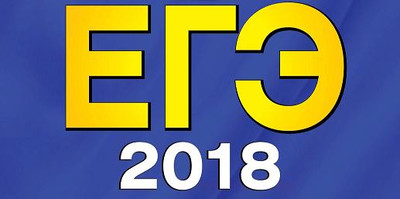 